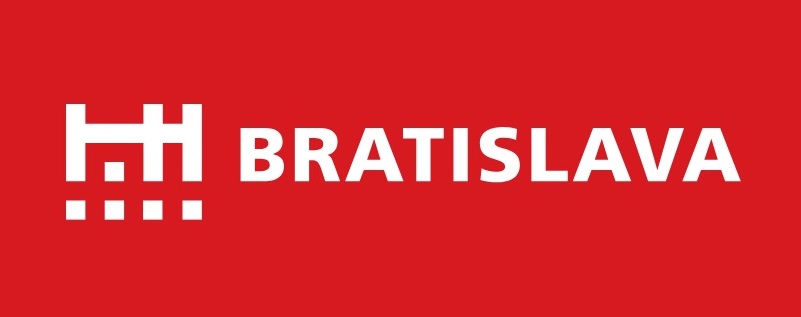 Výzva na predloženie ponuky na zabezpečenie stravovacieho  a pitného režimu v karanténnom zariadení pre ľudí bez domova HradskáHlavné mesto Slovenskej republiky Bratislava (ďalej len „verejný obstarávateľ“) uskutočňuje výber dodávateľa na predmet zákazky: „Zabezpečenie stravovacieho a pitného režimu v karanténnom zariadení pre ľudí bez domova Hradská“ podľa § 117 zákona č. 343/2015 Z. z. o verejnom obstarávaní a o zmene a doplnení niektorých zákonov (ďalej len „ZVO“).Základné informácieVerejný obstarávateľ:	Hlavné mesto SR Bratislava, Primaciálne nám. 1, 814 99 Bratislava 1Kontaktná osoba:	Ing. Zuzana Štanclová, 02/59 356 547Opis predmetu zákazkyPredmetom zákazky je zabezpečenie stravovacieho režimu a pitného režimu pre klientov karanténneho zariadenia pre ľudí bez domova na Hradskej ulici 2/B v Bratislave.Stravovací režim pre klienta bude obsahovať 3 jedlá denne, obed a večera sa dodávajú teplé, pripravené na konzumáciu:- raňajky + 2 x 1,5 litra balenej pitnej vody- obed (teplé jedlo)- večera (teplé jedlo)Dovoz jedla je 3x denne. Každé jedlo by malo byť doručené k stanoveným časom konzumácie v časoch: Raňajky – 8:30 h  Obed – 12:00 h  Večera – 18:00 hKaždé jedlo je naporciované a zabalené v jednorazových obaloch oddelene pre každého klienta vrátanie dodania jednorazových plastových príborov spolu s každým jedlom.Nahlasovanie počtu požadovaných obedov zo strany objednávateľa bude najneskôr deň vopred.Aktuálny počet stravníkov ku dňu vyhlásenia tejto zákazky sú dvaja. Avšak za určitých nepredvídateľných okolností sa môže počet stravníkov navýšiť o niekoľko desiatok.Identifikácia predmetu obstarávania podľa CPV kódov55520000-1 Služby hromadného stravovaniaPredpokladaná hodnota zákazky27 000  EUR bez DPH na 6 mesiacovRozdelenie predmetu obstarávania na častiZákazka nie je rozdelená na časti.Typ zmluvného vzťahuPlnenie zákazky bude uskutočnené na základe objednávky vystavenej verejným obstarávateľom, pričom vystavená faktúra zo strany dodávateľa služby musí obsahovať všetky náležitosti daňového dokladu podľa zákona č. 222/2004 Z. z. o dani z pridanej hodnoty v znení neskorších predpisov. Dodávateľ bude fakturovať skutočný stav na základe poskytnutých služieb.Miesto a čas dodania zákazkyHlavné podmienky financovaniaPredmet zákazky bude financovaný z rozpočtu Hlavného mesta Slovenskej republiky Bratislavy na základe faktúry. Faktúra bude mať 30-dňovú lehotu splatnosti odo dňa jej doručenia. Platba bude realizovaná bezhotovostným platobným príkazom. Neposkytuje sa preddavok ani zálohová platba. Preberanie poskytnutých služieb sa vykoná dodacím listom, ktorý bude podkladom pre vystavenie faktúry po ukončení kalendárneho mesiaca. V dodacom liste uvedie poskytovateľ skutočne realizované množstvo stravy.  Podmienky účasti uchádzačov Vyžaduje sa splnenie podmienok účasti osobného postavenia:podľa § 32 ods. 1 písm. e) ZVO, t. j. uchádzač musí byť oprávnený poskytovať službu.podľa § 32 ods. 1 písm. f) ZVO, t. j. že uchádzač nemá uložený zákaz účasti vo verejnom obstarávaní.Splnenie podmienok účasti uchádzač preukazuje čestným vyhlásením, ktoré je súčasťou prílohy č. 1 tejto výzvy.Komunikácia a vysvetľovaniaKomunikácia medzi verejným obstarávateľom a záujemcami/uchádzačmi sa počas celého procesu verejného obstarávania uskutočňuje v štátnom (slovenskom) jazyku výhradne prostredníctvom IS JOSEPHINE, prevádzkovaného https://josephine.proebiz.com/sk/.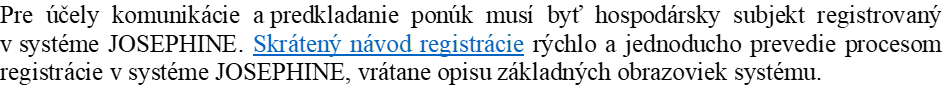 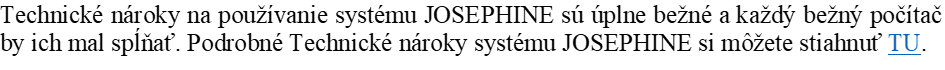 Verejný obstarávateľ odporúča záujemcom, ktorí chcú byť informovaní o prípadných aktualizáciách týkajúcich sa konkrétnej zákazky prostredníctvom notifikačných e-mailov, aby v danej zákazke zaklikli tlačidlo „ZAUJÍMA MA TO“ (v pravej hornej časti obrazovky).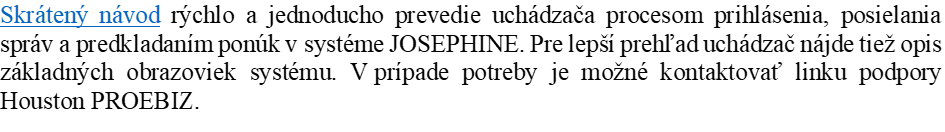 Predkladanie ponúkPonuka sa považuje za doručenú až momentom jej doručenia (nie odoslania) verejnému obstarávateľovi v systéme Josephine. Verejný obstarávateľ odporúča uchádzačom predkladať ponuku v dostatočnom časovom predstihu, obzvlášť v prípade dátovo objemnejších príloh, aby sa upload, odoslanie a doručenie ponuky uskutočnili pred uplynutím lehoty.Kritériá na vyhodnotenie ponúkKritériom na vyhodnotenie ponúk je najnižšia cena v eur s DPH za stravovací a pitný režim pre klienta na deň vrátane ceny za dovoz zaokrúhlená na dve desatinné miesta.V prípade rovnosti predložených cenových ponúk budú vyzvaní tí uchádzači, ktorí predložili najnižšie cenové ponuky, aby ich v lehote nie kratšej ako jeden pracovný deň upravili smerom nadol, prípadne potvrdili ich aktuálnu výšku. Úspešným sa stane uchádzač s najnižšou cenovou ponukou po uplynutí danej lehoty.Ďalšie informácieVerejný obstarávateľ vyzve uchádzača s najnižšou ponukovou cenou na predloženie dokladov nevyhnutných na overenie splnenia tých podmienok účasti, ktoré si nevie verejný obstarávateľ overiť sám z verejne prístupných zdrojov (napr. na predloženie originálu alebo osvedčenej kópie dokladu o oprávnení podnikať – živnostenské oprávnenie alebo výpis zo živnostenského registra alebo iné než živnostenské oprávnenie, vydané podľa osobitných predpisov alebo výpis z obchodného registra, príp. registra právnických osôb a podnikateľov). V prípade, že uchádzač s najnižšou cenou nepreukáže splnenie podmienok účasti, verejný obstarávateľ môže vyzvať uchádzača druhého v poradí. Tento postup môže verejný obstarávateľ opakovať.Verejný obstarávateľ označí za úspešného uchádzača s najlepším návrhom na plnenie kritérií, ktorý preukázal splnenie stanovených podmienok účasti a požiadaviek na predmet zákazky.Informácia o výsledku procesu obstarávania a vyhodnotenia cenových ponúk bude uchádzačom zaslaná elektronicky.Verejný obstarávateľ si vyhradzuje právo neprijať žiadnu ponuku. O takomto postupe bude verejný obstarávateľ uchádzačov informovať spolu s odôvodnením. V prípade, ak úspešný uchádzač neposkytne súčinnosť pri podpise zmluvy, verejný obstarávateľ si vyhradzuje právo uplatniť s ďalším uchádzačom v poradí postup podľa písm. a) tohto bodu výzvy.V Bratislave dňa  20.11.2020	Mgr. Michal Garaj	Vedúci oddelenia verejného obstarávania Zoznam príloh:Príloha č. 1 – Návrh na plnenie kritériíMiesto:Areál Mea Culpa, Hradská 2/B BratislavaČas:do 7 dní odo dňa vystavenia objednávky; Predpokladaná doba trvania zmluvného vzťahu 6 mesiacovLehota:02.12 2020 do 11:00 hod.Spôsob:Prostredníctvom IS Josephine na nasledovnej adrese zákazky: https://josephine.proebiz.com/sk/tender/9771/summaryObsah ponuky:Riadne vyplnená a podpísaná príloha č. 1. 